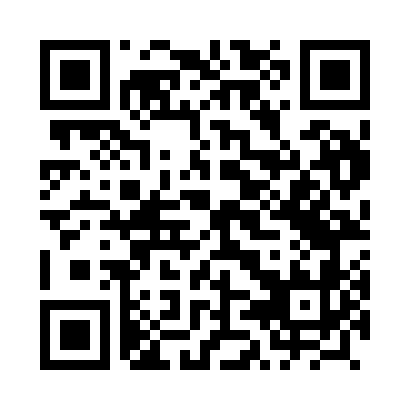 Prayer times for Wolka Lamana, PolandMon 1 Apr 2024 - Tue 30 Apr 2024High Latitude Method: Angle Based RulePrayer Calculation Method: Muslim World LeagueAsar Calculation Method: HanafiPrayer times provided by https://www.salahtimes.comDateDayFajrSunriseDhuhrAsrMaghribIsha1Mon4:106:0612:345:017:038:512Tue4:086:0312:335:027:048:533Wed4:056:0112:335:037:068:554Thu4:025:5912:335:057:078:575Fri4:005:5712:325:067:098:596Sat3:575:5512:325:077:119:017Sun3:545:5312:325:087:129:038Mon3:515:5012:325:097:149:069Tue3:485:4812:315:107:159:0810Wed3:465:4612:315:117:179:1011Thu3:435:4412:315:127:199:1212Fri3:405:4212:315:137:209:1413Sat3:375:4012:305:157:229:1714Sun3:345:3812:305:167:239:1915Mon3:315:3612:305:177:259:2116Tue3:285:3412:305:187:279:2417Wed3:265:3212:295:197:289:2618Thu3:235:3012:295:207:309:2819Fri3:205:2712:295:217:319:3120Sat3:175:2512:295:227:339:3321Sun3:145:2312:295:237:349:3622Mon3:115:2212:285:247:369:3823Tue3:085:2012:285:257:389:4124Wed3:055:1812:285:267:399:4325Thu3:015:1612:285:277:419:4626Fri2:585:1412:285:287:429:4927Sat2:555:1212:275:297:449:5128Sun2:525:1012:275:307:459:5429Mon2:495:0812:275:317:479:5730Tue2:465:0612:275:327:499:59